СОВЕТ ДЕПУТАТОВМУНИЦИПАЛЬНОГО ОБРАЗОВАНИЯСОБОЛЕВСКИЙ СЕЛЬСОВЕТПЕРВОМАЙСКОГО РАЙОНАОРЕНБУРГСКОЙ ОБЛАСТИРЕШЕНИЕ30.01.2015                                                                         № 210Об утверждении схемы  избирательного  округапо выборам депутатов  Совета  депутатов  муни-ципального образования Соболевский сельсоветПервомайского района Оренбургской области.            В соответствии  с  пунктом 2 статьи 18 Федерального закона от 12.06.2002   № 67-ФЗ «Об основных гарантиях избирательных прав и права на участие в референдуме граждан Российской Федерации», части 6 статьи 14 Закона Оренбургской области от 05.11. 2009  № 3209/719-1Y-ОЗ «О выборах депутатов представительных органов муниципальных образований в Оренбургской области»,  Совет депутатов муниципального образования Соболевский сельсовет Первомайского района Оренбургской области РЕШИЛ:1.Утвердить схему многомандатного избирательного округа по выборам депутатов Совета депутатов муниципального образования Соболевский сельсовет  Первомайского района Оренбургской области сроком на 10 лет согласно приложению 1. 2.Утвердить графическое изображение схемы многомандатного избирательного округа по выборам депутатов Совета депутатов муниципального образования Соболевский сельсовет Первомайского района Оренбургской области сроком на 10 лет  согласно приложению 2.3.Контроль за выполнением настоящего решения возложить на мандатную комиссию и вопросам местного самоуправления Совета депутатов муниципального образования Соболевский сельсовет Первомайского района Оренбургской области.4.Настоящее решение вступает в силу после его обнародования  на информационных  стендах  в здании администрации муниципального образования Соболевский сельсовет, по адресу: с.Соболево, ул.Советская, дом 54,  в здание Соболевского почтового отделения по адресу: с.Соболево, ул.Молодежная, дом 13;  в здании фельдшерского пункта по адресу: пос.Осочный, ул.Степная, дом 15, квартира 2; в здании сельского Дома культуры по адресу: пос.Лесопитомник , ул.Набережная, дом 3;  в здании конторы общества с ограниченной ответственностью «Степнянка» по адресу: пос.Степнянка, ул.Гагарина, дом 2а, а также подлежит размещению в информационно-телекоммуникационной сети Интернет на официальном сайте муниципального образования Первомайский  район Оренбургская область.Глава муниципального образования Соболевский сельсовет                                                                    С.Н.ТретьяковПриложение 1к решению Совета депутатов муниципального образования Соболевский сельсоветПервомайского районаОренбургской областиот 30.01.2015  №210  Избирательный округ № 1                                              (десятимандатный)В состав избирательного округа входят:Общее количество избирателей –  1296 избирателяЦентр избирательного округа – село Соболево, здание Соболевского сельского Дома культуры.Приложение 2к решению Совета депутатов муниципального образования Соболевский сельсоветПервомайского районаОренбургской областиот 30.01.2015 №210  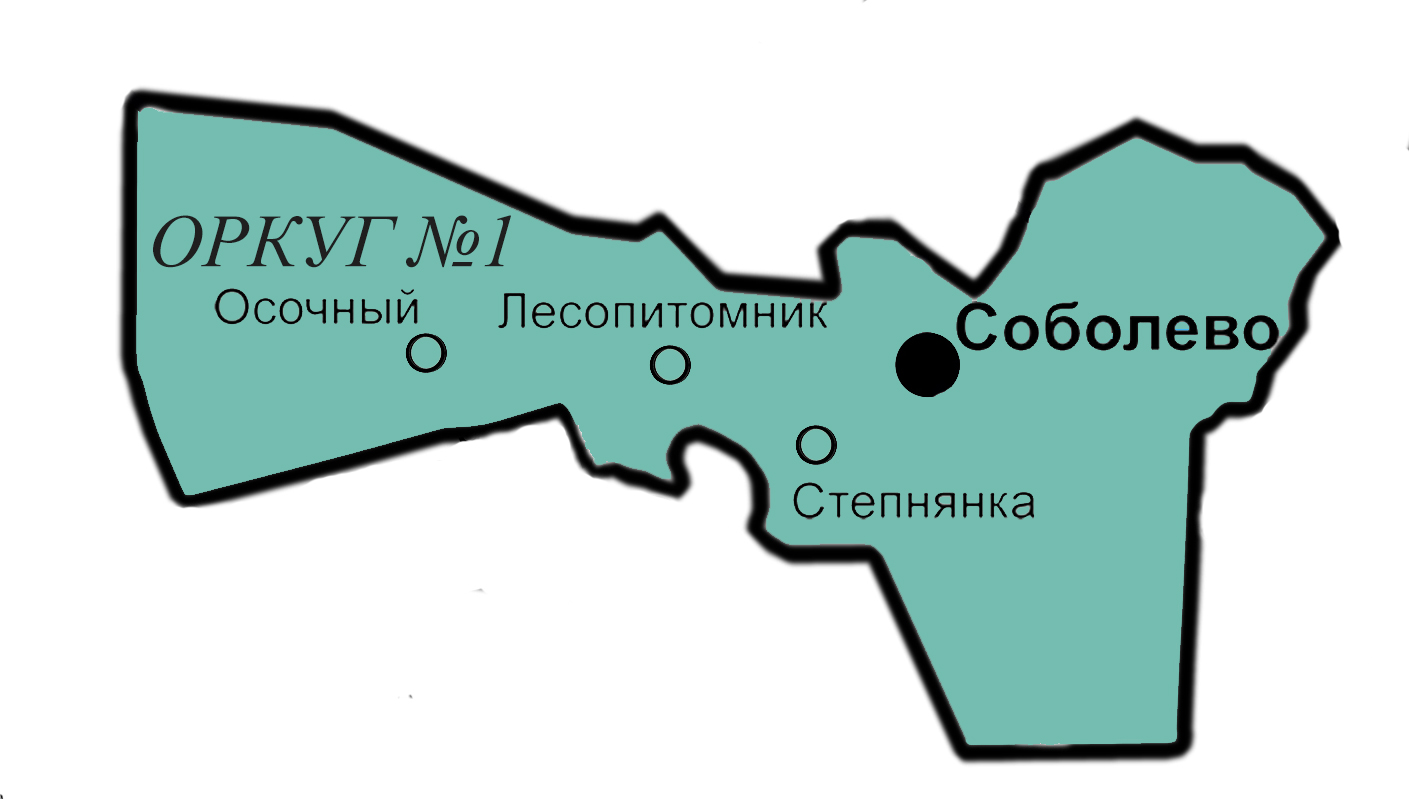 № округаНаименование населенного пунктаКоличество избирателей№1село Соболевопосёлок Лесопитомникпосёлок Степнянкапосёлок Осочный824249120103